Publicado en BARCELONA el 18/03/2022 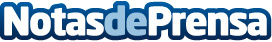 La gama New Unica de Schneider Electric obtiene la certificación sostenible Cradle to CradleLa gama de mecanismos New Unica de Schneider Electric ha obtenido el sistema Cradle to Cradle Certified®, de referencia mundial para productos seguros, circulares y fabricados de forma responsable. Los mecanismos New Unica se fabrican en la planta de Schneider Electric en Puente la Reina (Navarra), una Smart Factory inteligente y sostenible, emisora cero neto de CO2Datos de contacto:Noelia Iglesias935228630Nota de prensa publicada en: https://www.notasdeprensa.es/la-gama-new-unica-de-schneider-electric Categorias: Ecología Dispositivos móviles Otras Industrias Innovación Tecnológica http://www.notasdeprensa.es